Отчёт МБУ «ДК МО Незамаевское СП» о проведении мероприятия для старшеклассников антинаркотической направленности.5 февраля в СОШ№14 для старшеклассников провели час общения «Правильный выбор – успешное будущее». В беседе сделан упор на то, что только от ребят зависит их будущее, их здоровье, их дальнейшая жизнь. Показан фильм «С верой во Христа», повествующий о возрождении к жизни людей употребляющих наркотики и ставших на путь воскрешения. Вера в Бога, вера в светлое будущее не дала этим людям погибнуть.Присутствовало- 19 человек.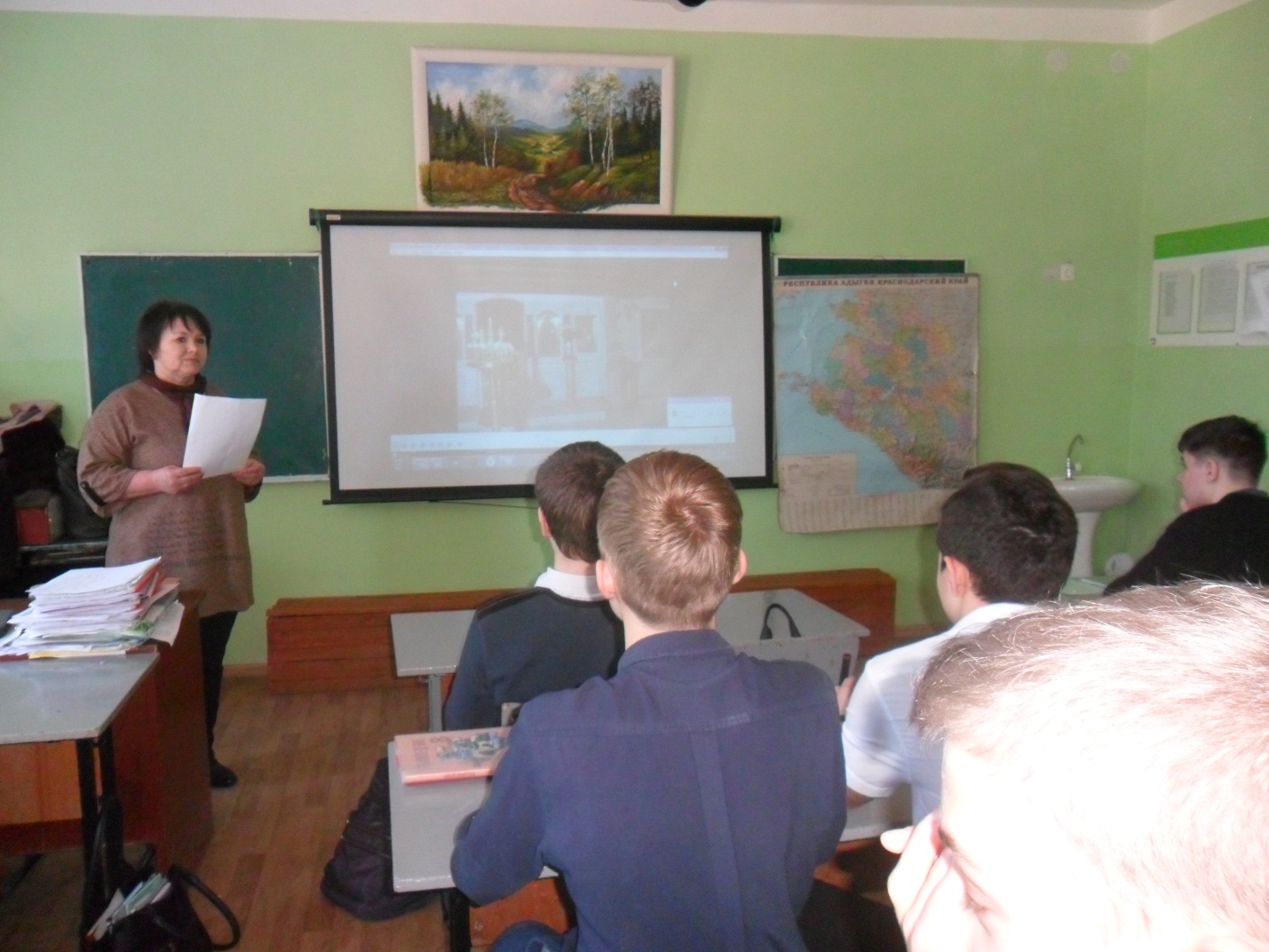 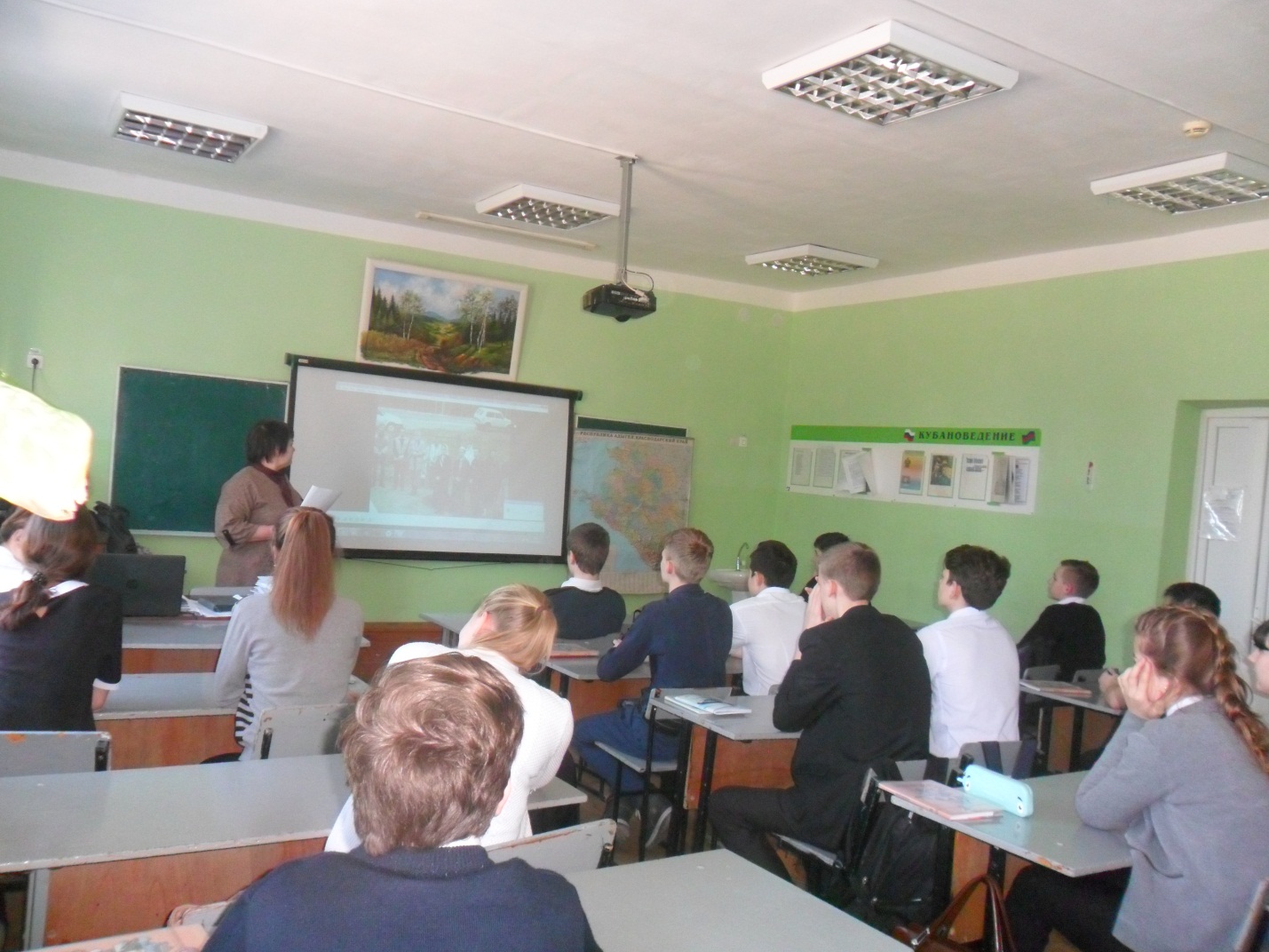 